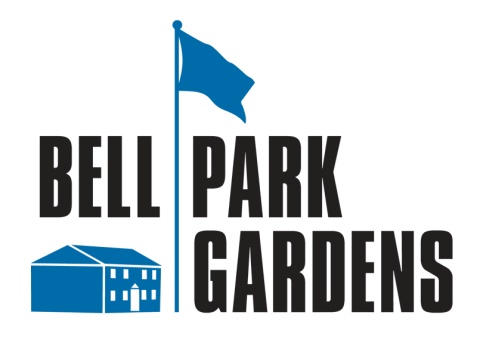 BICYCLE & CARRIAGE STORAGE REQUEST FORMI am requesting _______ stickers for the following items:Bicycle / Carriage  Permit # ____________Bicycle / Carriage  Permit # ____________Bicycle / Carriage  Permit # ____________Bicycle / Carriage  Permit # ____________Bicycle / Carriage  Permit # ____________------------------------------------------------------------------------------------------------------------------------------------                                                   FOR OFFICE USE ONLYPERMIT(S) ASSIGNED_______________________NOTES___________________________________________________________________________________________________________________________ADDRESS: BUILDING: LAST NAME: FIRST NAME: EMAIL: EMAIL: PHONE:                                                                  HOME ___ CELL ___ WORK ___PHONE:                                                                  HOME ___ CELL ___ WORK ___NUMBER OF STICKERS REQUESTED: NUMBER OF STICKERS REQUESTED: Shareholder signatureDate